Nicolet FEAR Chain Tensioning MethodProblem: Our team has had trouble tensioning chain in the past on our robot so that the chain does not skip/break.This is a method we developed November & December 2016.Working Criteria for System:Works for multiple chain sizes & lengths25 & 35 chainLengths that would be on robotEase of use Under 15 min. of trainingLow costLess than $302 part systemOff-robot measuring techniqueOn-robot deviceResearchAdding Chain:Use math equationhttp://www.botlanta.org/converters/dale-calc/sprocket.htmlhttp://www.islandpondrailroad.com/chain.htmWe used these equations to find the number of chain links for axles that are 10.5 in. apart. The length was 1-2 links off. Use the math equation as an approximation and add/subtract links as necessary.Tensioning Chain:Idea 1: Spring Loaded IdlerCAD & Drawing: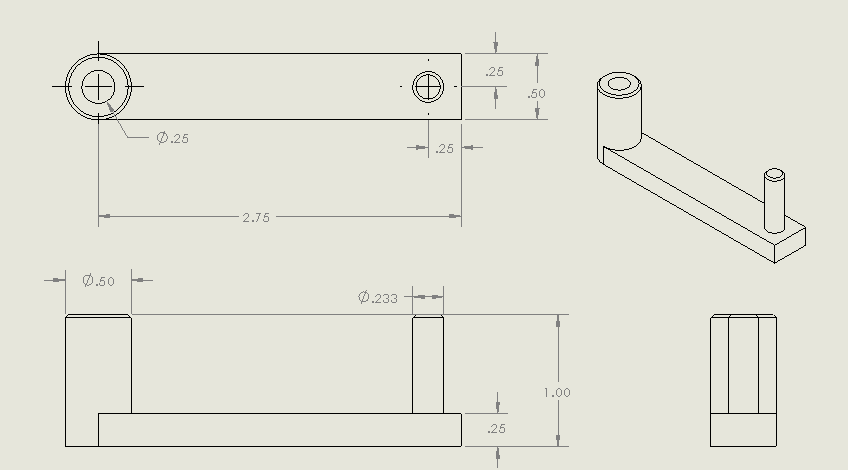 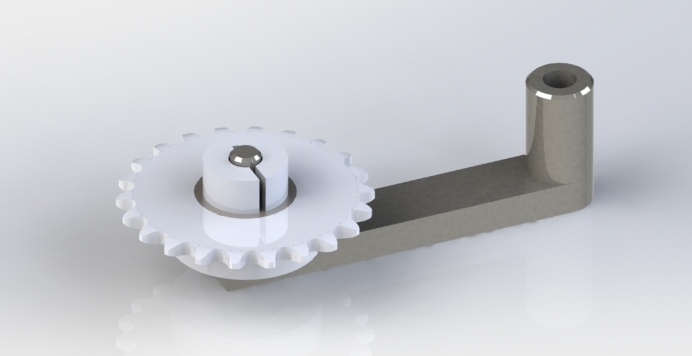 Pictures of Manufactured Part: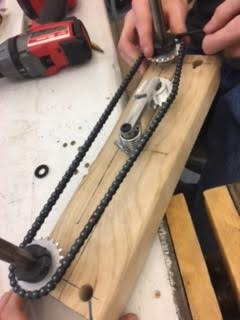 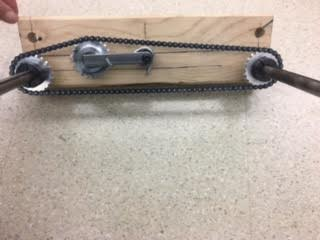 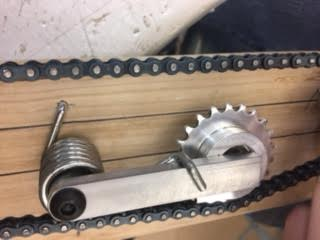 Materials:From McMaster Carr:$5.48 / ½ ft. Low-carbon steel bar, 2.5in. / arm = $2.25 each $3.80 ea. ¼ in. 303 Stainless Steel Shaft CollarSpring still requires further research, but is estimated around $5 (Spring in prototype was taken from an old motor)From Amazon:$4.76 / 5 pc Miniature ball bearing = $1 each From Andymark:$16.00 ea. 22 tooth hubbed 25 sprocketProcess:Manufacture steel part with CNC or millBoar out hole in sprocket with CNC or mill so that bearing can be press fit into itPress fit bearing into sprocketPut sprocket on arm of steel part and lock with shaft collarPut spring on and attach to frameIdea 2: Plastic Delrin IdlerCAD & Drawing: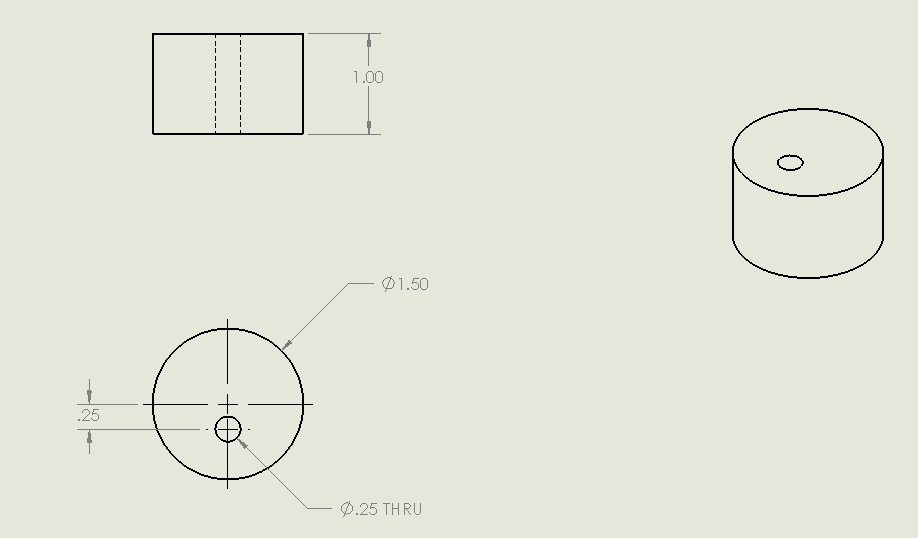 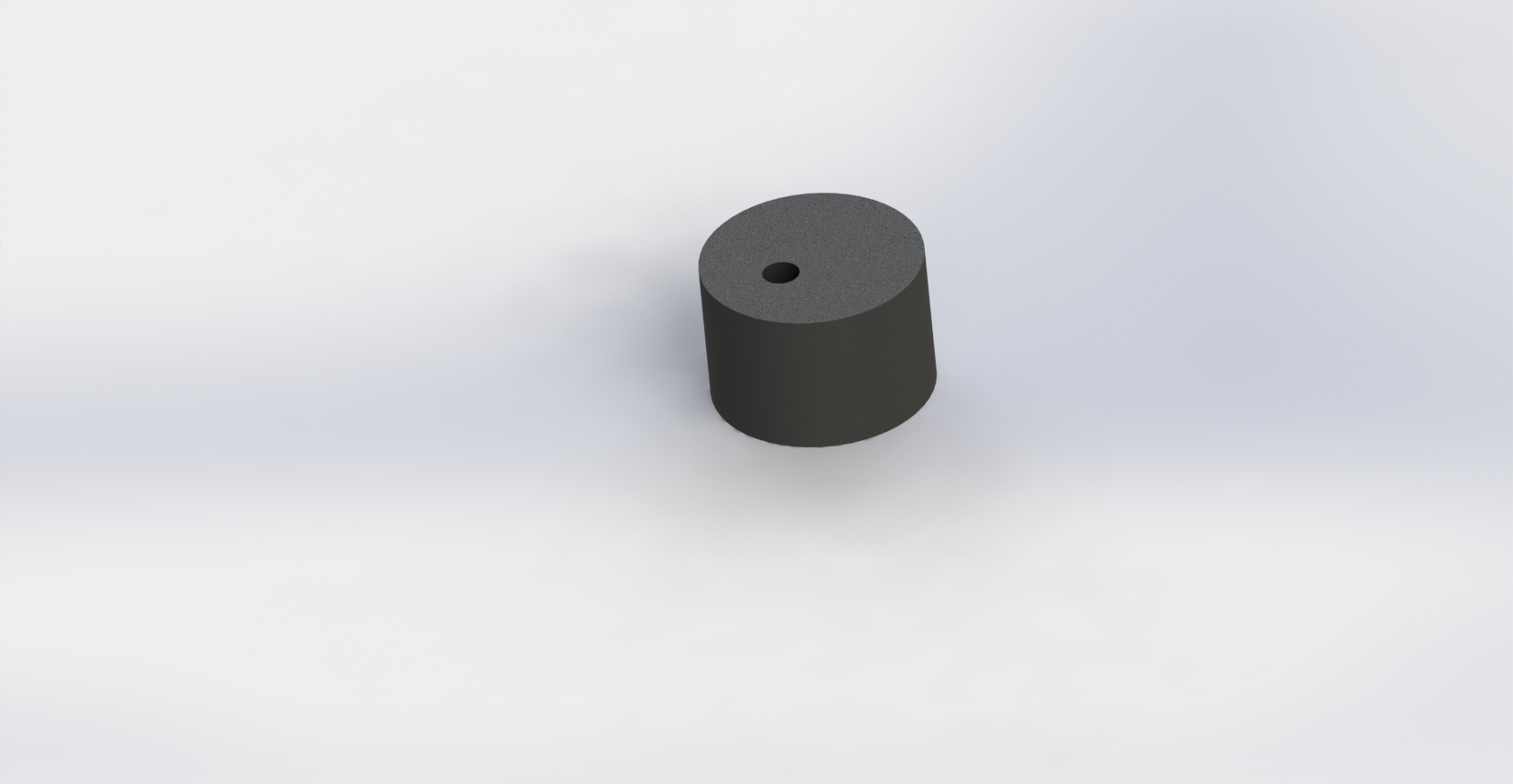 Pictures of Manufactured Part: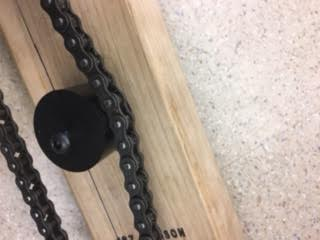 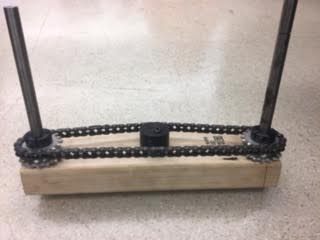 Materials:From McMaster Carr:$10.37 Wear- and Water-Resistant Delrin® Acetal Resin (1.5 in. diameter, black), 1 in. per device¼ 20 bolt and nutProcess:Cut delrin to 1 in. long with vertical band sawDrill hole with millDecision Matrix1=bad 3=goodConclusion:These designs have not been tested on a moving prototype, so more testing would need to be done before using them on a robotWe can combine the designs into a delrin idler on the spring systemReason for ResearchSourceInformationProducts we could buyhttps://www.mcmaster.com/#chain-tensioners/=15etjis Bought idlers are VERY expensiveTechniques that existhttp://www.hardcoresledder.com/forums/350-mini-sled-forum/424039-chain-tensioner.html 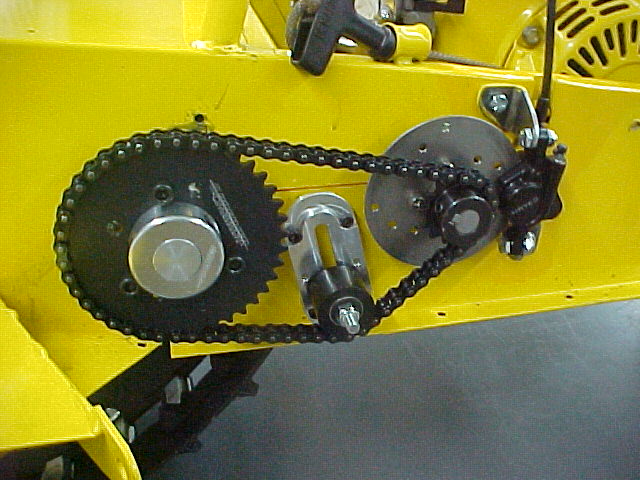 Techniques that existhttps://www.chiefdelphi.com/media/photos/26057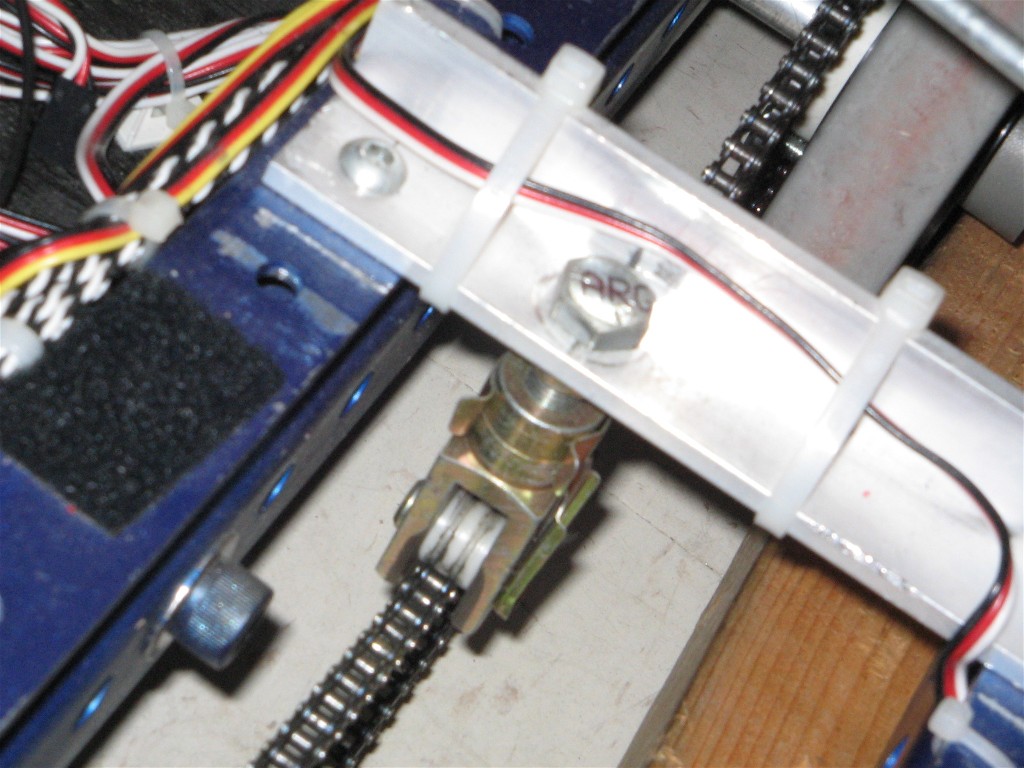 Techniques that existhttps://www.chiefdelphi.com/forums/showthread.php?t=61099  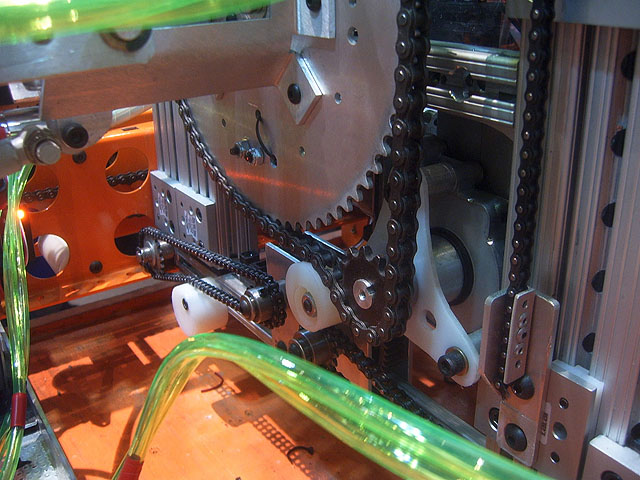 Off-center hole in HDPE idler, rotate to tensionTechniques that existhttps://www.chiefdelphi.com/forums/showthread.php?t=102013PVC idler or sprocket idlerTechniques that existShared PDF (“Chain Manufacturer's’ Manual”) in Chain Tensioning folderWhere idlers can be addedCompanies that make idlershttp://www.botlanta.org/converters/dale-calc/sprocket.html Companies that make idlershttp://www.brewertensioner.com/products.html General knowledge about roboticshttp://hcwilson.weebly.com/uploads/3/8/4/6/38463501/frc_guide_-_arpan_rao.pdf See link for information & tips on everything robotics from another FRC teamChain length calculatorshttp://www.botlanta.org/converters/dale-calc/sprocket.html Chain length calculatorshttp://www.islandpondrailroad.com/chain.htm Plastic for idlerhttp://www.vanderveerplastics.com/compare-materials.html?sel1=abs-machined-parts&sel2=hdpe ABS v. HDPEPlastic for idlerhttps://en.wikipedia.org/wiki/Acrylonitrile_butadiene_styrene ABSPlastic for idlerhttp://www.makerfarm.com/index.php/hardware/delrin-wheels-idlers.html DelrinPlastic for idlerhttp://www.rccrawler.com/forum/tools-procedures/128834-cutting-delrin.html How to cut delrinPlastic for idlerhttps://www.mcmaster.com/#standard-acetal-homopolymer-rods/=15bavkq McMaster - Carr: DelrinPlastic for idlerhttps://www.mcmaster.com/#hdpe/=15bavur McMaster - Carr: HDPEPlastic for idlerhttps://www.mcmaster.com/#polyamide/=15bau0f McMaster - Carr: PolyamideHow to break & add chainhttp://www.hardcoresledder.com/forums/350-mini-sled-forum/424039-chain-tensioner.html Video tutorialCriteriaWorks for 25 & 35 chainWould work for lengths that would be on robotEase of use (amount of time to train to use) Cost per 1 deviceTime to make Time to installCertifications required to makeQuality of tensioning TotalsHow to measurePrototypePrototypeTalk to someone not on chain tensioning team and see if they understand, time how long to explain1 = more than 10 min.2 = 3 - 10 min.3 = up to 3 min.Add costs of parts1 = more than $102 = up to $103 = Materials we haveTime how long to make1 = 20 min. Or more2 = 10 - 20 min.3 = 10 min. Or lessTime how long to install1 = 20 min. Or more2 = 10 - 20 min.3 = 10 min. Or less1 = Advanced zip ties2 = Intermediate zip ties3 = Basic zip tiesNot able to test - would need prototype able to move (not enough time to test)Weights:33331223Spring Loaded Idler3 (9)3 (9)3 (9)2 (6)1 (1)2 (4)1 (2)40Plastic Delrin Idler3 (9)3 (9)3 (9)2 (6)3 (3)3 (6)1 (2)44